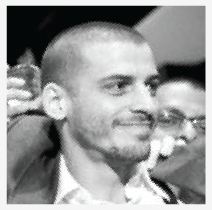 Fecha de nacimiento: 15/04/1983Domicilio: Castex 3472 - 3°A (Capital Federal)Teléfono: 4802-4083Email: voyenavion@hotmail.comEXPERIENCIA LABORALEnero 2014 – Marzo 2014OGILVY & MATHER COSTA RICA - REDACTORPeríodo freelance en el que di apoyo creativo para las cuentas:Coca-Cola, Lego, Gessa Supermercados y Lexus.Mayo 2010 – Diciembre 2013TRIBU DDB, COSTA RICA - REDACTORA cargo de las siguientes cuentas:McDonald's, Credomatic, BAC, Grupo Monge (Importadora Monge - El Verdugo - Play), Walmart Supermercados, Palí y Maxi Palí, SpeedBox, VideoCentro y Bebidas Tropical.Proyectos especiales:- Campaña Lanzamiento Movistar en Costa Rica - Campaña de los Juegos Deportivos CentroamericanosOctubre 2009 – Mayo 2010HOUSE RAPP - REDACTORA cargo de las siguientes cuentas:Banco Nacional, Astrazeneca, Instituto Nacional de Seguros (INS), Clorox y Green Works.Agosto 2007 – Septiembre 2009OGILVY & MATHER COSTA RICA - DIRECTOR DE ARTE - REDACTORA cargo de las siguientes cuentas:Renault, Kraft, Banco de Costa Rica y Revista Mucho Gusto.FORMACIÓNEscuela Superior de Creativos Publicitarios – (Egresado 2006)Instituto Universitario Nacional Del Arte – (1er y 2do año)IDIOMASEspañolInglés fluidoOTRAS HABILIDADESDirección de arteIlustraciónComposición y ejecución musicalPortfolio digital: https://www.behance.net/SantiagoGarciaParra